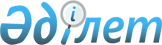 О внесении изменений в решение маслихата от 15 марта 2017 года № 130 "Об утверждении Правил содержания и защиты зеленых насаждений, Правил благоустройства территорий городов и населенных пунктов Костанайской области"Решение маслихата Костанайской области от 7 июня 2023 года № 27
      Костанайский областной маслихат РЕШИЛ:
      1. Внести в решение Костанайского областного маслихата "Об утверждении Правил содержания и защиты зеленых насаждений, Правил благоустройства территорий городов и населенных пунктов Костанайской области" от 15 марта 2017 года № 130 (зарегистрировано в Реестре государственной регистрации нормативных правовых актов под № 7014) следующие изменения:
      заголовок изложить в следующей редакции:
      "Об утверждении Правил благоустройства территорий городов и населенных пунктов Костанайской области";
      преамбулу решения изложить в следующей редакции:
      "В соответствии с подпунктом 4-2) пункта 1 статьи 6 Закона Республики Казахстан "О местном государственном управлении и самоуправлении в Республике Казахстан" Костанайский областной маслихат РЕШИЛ:";
      пункт 1 изложить в новой редакции:
      "1. Утвердить Правила благоустройства территорий городов и населенных пунктов Костанайской области согласно приложению к настоящему решению.";
      приложение 1 к настоящему решению исключить;
      в приложении 2 правый верхний угол изложить в следующей редакции:
      "Приложение к решению маслихата от 15 марта 2017 года № 130".
      2. Настоящее решение вводится в действие по истечении десяти календарных дней после дня его первого официального опубликования.
       "СОГЛАСОВАНО"
      Руководитель республиканского
      государственного учреждения
      (РГУ) "Департамент санитарно-
      эпидемиологического контроля
      Костанайской области Комитета
      санитарно-эпидемиологического
      контроля Министерства
      здравоохранения Республики
      Казахстан"
      ________________ Е. Даулетбаев
      "____" _____________ 2023 года
					© 2012. РГП на ПХВ «Институт законодательства и правовой информации Республики Казахстан» Министерства юстиции Республики Казахстан
				
      Председатель Костанайского областного маслихата 

С. Ещанов
Начальник государственногоучреждения "Департаментполиции Костанайской областиМинистерства внутренних делРеспублики Казахстан"_______________ Е. Файзуллин"____" ____________ 2023 годаРуководитель РГУ "Департаментэкологии по Костанайскойобласти Комитета экологическогорегулирования и контроляМинистерства экологии иприродных ресурсов РеспубликиКазахстан"____________________ Т. Сабиев"____" _____________ 2023 годаРуководитель ГУ "Управлениеэнергетики и жилищно-коммунального хозяйства акиматаКостанайской области"___________________ Д. Аскаров"____" ______________ 2023 года